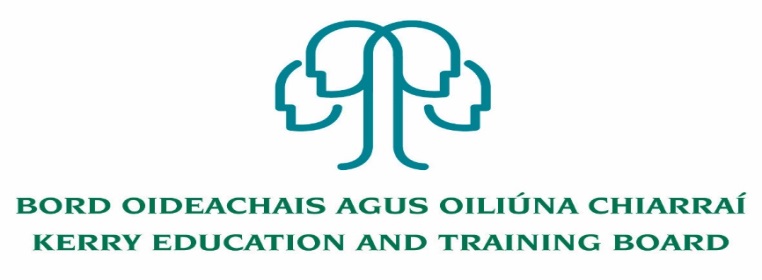 Sonraíocht faoi Phearsa Príomhoide TánaisteachGaelcholáiste ChiarraíCritéir Riachtanacha: Chun go mbeidh iarrthóir incháilithe lena cheapadh, ní mór dó: Cáilíocht múinteoireachta iar-bhunscoile aitheanta a bheith aige.Taithí shásúil mhúinteoireachta 5 bliana ar a laghad a bheith aige.A bheith cláraithe de réir Alt 30 den Acht um Chomhairle Mhúinteoireachta 2001.Cumas faoi leith a bheith léirithe aige i gCeannaireacht Curaclaim agus i mBainistiú Athraithe.Fianaise a bheith aige ar thiomantas do chroíluachanna BOO Chiarraí: meas, ardchaighdeán, comhionannas, cuimsiú agus foghlaimCroí-Inniúlachtaí Riachtanacha:  Is iad Croíluachanna Bhord Oideachais agus Oiliúna Chiarraí – Meas, Ardchaighdeán, Comhionannas, Cuimsiú agus Foghlaim – prionsabail treoraithe na heagraíochta agus tá siad mar bhonn agus thaca do na hinniúlachtaí atá riachtanach chun a ról seo a chomhlíonadh. Féach an Doiciméad PDF atá ceangailte.Beidh an Príomhoide Tánaisteach, i gcomhar leis an bPríomhoide, freagrach as na príomhréimsí seo a leanas:Foghlaim agus Teagasc a ThreorúDéanann ceannairí scoile:cultúr feabhais, comhoibrithe, nuála agus cruthaitheachta san fhoghlaim, teagasc agus measúnú a chur chun cinngealltanas i ndáil le hionchuimsiú, comhionannas deiseanna agus forbairt iomlánaíoch gach dalta a chothúpleanáil agus cur i bhfeidhm churaclam na scoile a bhainistiúforbairt ghairmiúil múinteoirí a shaibhríonn foghlaim múinteoirí agus daltaí a chothútiomantas dá bhforbairt ghairmiúil leanúnach féin a léiriú  Eagraíocht a BhainistiúDéanann ceannairí scoile:timpeallacht foghlama ordúil, shlán agus shláintiúil a bhunú agus an timpeallacht sin a choinneáil trí chumarsáid éifeachtach a dhéanamhacmhainní daonna, fisiciúla agus airgeadais na scoile a bhainistiú d’fhonn eagraíocht foghlama a chruthú agus a choinneáilcásanna dúshlánacha agus casta a bhainistiú ar bhealach a léiríonn comhionannas, cothroime agus cóircóras chun freagracht agus cuntasacht ghairmiúil a fhorbairt agus a chur i bhfeidhm Forbairt Scoile a ThreorúDéanann ceannairí scoile:an fhís threorach don scoil a chur in iúl agus ceannasaíocht a ghlacadh ar thabhairt chun fíre na físe sin i gcomhthéacs shainsprid na scoileceannasaíocht a ghlacadh ar rannpháirtíocht na scoile i bpróiseas leanúnach féinmheastóireachtacaidreamh le tuismitheoirí, le scoileanna eile agus leis an bpobal níos leithne a fhorbairt agus a choinneáilathrú a bhainistiú, a stiúradh agus a eadránú d’fhonn freagairt a thabhairt ar riachtanais na scoile atá ag forbairt agus ar athruithe i gcúrsaí oideachaisAcmhainn Ceannaireachta a FhorbairtDéanann ceannairí scoile:critíc orthu féin ina gceannairí agus déanann siad an tuiscint atá acu ar cheannaireacht éifeachtach agus inbhuanaithe a fhorbairtbaill foirne a chumasú chun tabhairt faoi róil cheannaireachta agus dul ina mbunforbairt ghuth an dalta, rannpháirtíocht daltaí agus ceannaireacht daltaí a chur chun cinn agus a éascúlíonraí gairmiúla a fhorbairt le ceannairí scoile eileFéinfheasacht agus Féinbhainistiútá ceannairí scoile feasach orthu féin agus tá acmhainn acu féinbhainistiú a dhéanamh agus forbairt phearsanta agus ghairmiúil a dhéanamhtá ceannaire scoile tiomanta do Chroíluachanna BOO Chiarraí  Maidir leis an iarrthóir a n-éireoidh leis/léi:  beidh sé ina cheannaire, atá tiomanta do na caighdeáin is airde i ndáil le soláthar, riar agus rialú oideachais. beidh paisean don oideachas aige  beidh scileanna láidre eagrúcháin agus bainistithe daoine aige  beidh sé ina fhíseach agus beidh taithí aige ar thionscadail a chur i gcrích de thoradh obair foirne beidh sé dírithe ar an bpobal agus beidh sé feasacht ar ról na scoile sa phobal áitiúil